DOSSIER PRESENTATIONCe dossier comprend les documents DP1 et DP216-ATESG-ME1 Présentation de l’entrepriseLa société SENAGRAL, partenaire de SENOBLE et d’AGRIAL, est implantée en Moselle à Château-Salins.Cette entreprise est spécialisée entre autres dans les desserts en pots de verre, les flans, les yaourts à boire et les yaourts bi-compartiments.SENAGRAL compte 248 salariés et produit 60 000 tonnes/an de yaourt, fabriqués sous des marques de distributeurs en France, en Allemagne et au Benelux.Présentation du produit : yaourts bi-compartiments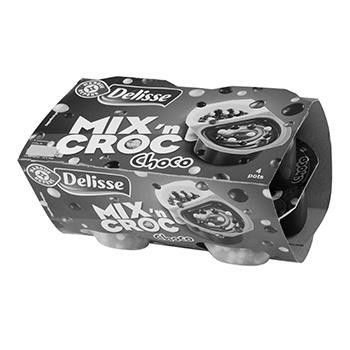 Les pots de yaourt bi-compartiments permettent d’introduire d’un côté le yaourt et de l’autre des sucreries, telles des billes chocolatées ou des céréales.Ce type de yaourt est conditionné sur une ligne fabriquée par ARIES PACKAGING.Présentation de la ligne de conditionnementLa ligne de conditionnement permet de réaliser, à partir des différentes matières premières, une palette complète de yaourts bi-compartiments dont le conditionnement correspond aux besoins du client.La ligne est composée, dans l’ordre, de :une remplisseuse (non représentée sur DP2)un convergeurun contrôleur à rayons Xun superposeurune suremballeuseune encaisseuseun palettiseurVue détaillée de la ligne de conditionnementVoie 1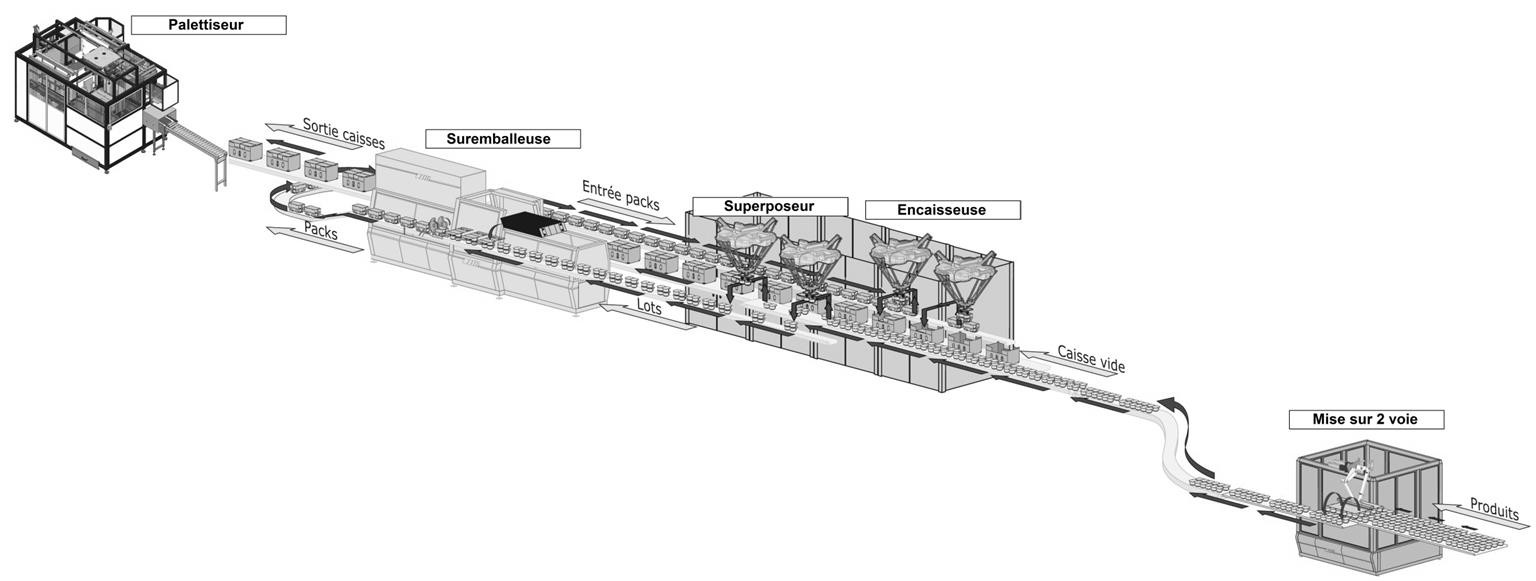 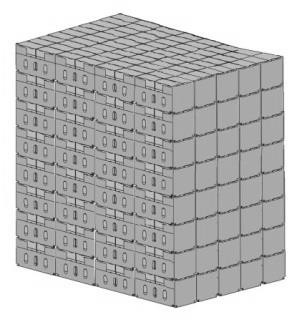 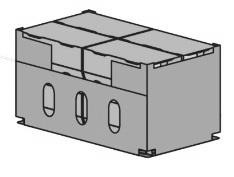 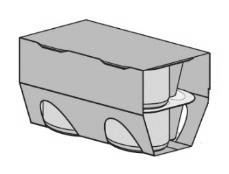 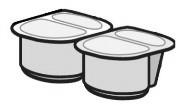 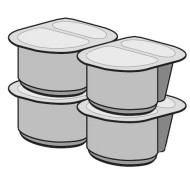 Voie 2Caisse	Pack		2 lots superposésLot contrôléLot	PotsMatières premières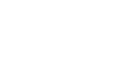 Palette complèteSous épreuve : Étude des spécifications générales d’un système pluritechnologiqueUnité U41BTS Assistance Technique d’IngénieurCode : 16-ATESG-ME1Code : 16-ATESG-ME1Session 2016U41 - DOSSIER PRESENTATIONDurée : 3hCoefficient : 3Page DP 1/2BTS Assistance Technique d’IngénieurCode : 16-ATESG-ME1Code : 16-ATESG-ME1Session 2016U41 - DOSSIER PRESENTATIONDurée : 3Coefficient : 3Page DP 2/2